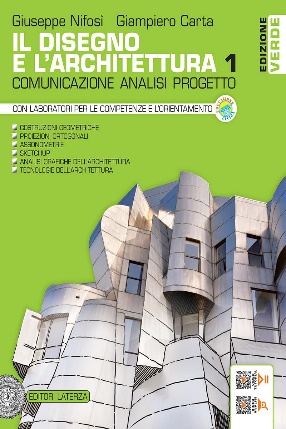 PROPOSTA DI ADOZIONESi propone per l’adozione nelle classi _____________________________________ il seguente testo:Giuseppe Nifosì Giampiero Carta Il disegno e l’architettura - edizione verdeComunicazione analisi progettoVol. 1pp. 336€ 21,90 - ISBN 978-88-421-1972-2Vol. 2 pp. 320€ 21,90 - ISBN 978-88-421-1973-9MOTIVAZIONE Il manuale in due volumi (Edizione verde) è pensato come efficace strumento per la didattica di questa disciplina soprattutto nei licei scientifici e artistici: completo e utile supporto alle lezioni dei docenti, si configura come una guida per gli studenti che, seguendo le indicazioni del testo, possono lavorare anche autonomamente, a casa e in classe.La prima caratteristica, grazie all’attenta e scrupolosa selezione degli argomenti, scelti in base alle molteplici esigenze dei docenti, è il presentare tutte le tappe di un corso completo di Geometria descrittiva: Costruzioni geometriche, Proiezioni ortogonali, Sezioni, Coniche, Assonometrie, Prospettive e Teoria delle ombre. Allo stesso tempo, il testo affronta altri ambiti didattici, sempre più oggetto di attenzione da parte dei docenti: la comunicazione visiva, il disegno digitale (con particolare attenzione a Cad e a SketchUp), la progettazione architettonica e di design, presentati anch’essi con serietà e adeguata articolazione.La seconda caratteristica risiede nell’affrontare gli argomenti con rigore scientifico, precisione e soprattutto completezza; il linguaggio adottato è rigoroso ma estremamente accessibile, soprattutto per i ragazzi del biennio.La terza caratteristica risiede nelle tavole di geometria descrittiva e nella gran parte delle figure esplicative: sono state tutte concepite e realizzate direttamente dagli autori, che hanno speso in questo lavoro la propria trentennale esperienza didattica e professionale. Anche i disegni di progetto proposti sono originali, sia degli autori sia di altri architetti e ingegneri che operano sul campo da diversi anni. Videotutorial, immediatamente visualizzabili per mezzo di QR-Code, accompagnano gli studenti allo studio del disegno.La quarta caratteristica è nell’offrire alcune fondamentali interconnessioni culturali con la storia dell’architettura, attraverso l’analisi delle soluzioni geometriche ricorrenti, la descrizione dei materiali edilizi più comuni e degli elementi di tecnologia, utilissimi per capire a fondo come “funziona” un edificio. Ciò rende il manuale particolarmente versatile: consente, infatti, un approccio autonomo alla disciplina e si propone al contempo come un completamento e un supporto ai tradizionali corsi di Storia dell’arte. Ampie e articolate Analisi grafiche di alcuni monumenti architettonici, selezionati a modello della storia dell’architettura dall’antica Grecia al Novecento, e stimolanti Videoanalisi, immediatamente visualizzabili per mezzo di QR-Code, accompagnano lo studente allo studio dell’architettura e forniscono un metodo rigoroso ed efficace per approcciare la disciplina.La quinta caratteristica è il carattere spiccatamente operativo del testo: in ogni capitolo gli argomenti trattati vengono affrontati dal punto di vista teorico unitamente allo sviluppo di casi pratici, spiegati nel dettaglio, passo dopo passo, dando allo studente una idea precisa dell’impianto procedurale nella soluzione degli esercizi.La sesta caratteristica è nella didattica: i laboratori per le competenze, la cittadinanza e l’orientamento, sviluppati in fondo alle singole sezioni, presentano un ricchissimo campionario di esercizi guidati, organizzati in modo efficace, che mostrano agli studenti, in successione, i principali passaggi da seguire per la realizzazione delle tavole, dalle più semplici alle più complesse. Questi laboratori puntano a sviluppare le specifiche competenze degli allievi e si configurano come un versatile strumento utile al loro orientamento professionale.Ampio spazio viene infine destinato all’Educazione civica, nella consapevolezza che anche la disciplina del disegno può essere uno strumento operativo efficace per educare gli alunni a una cittadinanza consapevole e responsabile. I contenuti digitali integrativi offrono: Impariamo il CAD con Laboratorio, videolezioni accessibili dal testo a stampa grazie a QR-Code, videotutorial accessibili grazie a QR-Code, L’Arte di abitare, esercizi e verifiche.Con la app diBooK i manuali digitali Laterza (in formato epub e nel nuovo formato pagina LibroPlus) sono fruibili su tutti i dispositivi online e offline, sono sincronizzabili, e accessibili (testo con formattazione semplificata, regolazione di carattere e sfondo). Grazie a diBooK studenti e docenti possono fruire direttamente dei contenuti digitali di Libro più Internet, accedere all'Aula digitale e leggere tutti gli ebook della Biblioteca digitale.I Materiali per la didattica e la verifica offrono una serie di esercizi e verifiche a disposizione del docente per lo svolgimento dell’attività didattica. Presentati in un volume unico, sono suddivisi in sei sezioni: Costruzioni geometriche; Proiezioni ortogonali, sezioni e compenetrazioni; Assonometrie, prospettive e ombre; Il disegno digitale; Disegno e comunicazione visiva; Materiali e tecnologia dell’architettura.